Игры для малышей. Геометрические фигуры: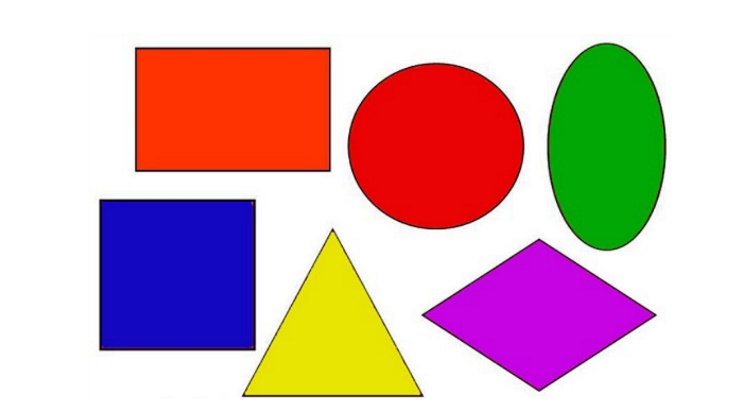 «Прямоугольник»https://www.igraemsa.ru/igry-dlja-detej/online-igry-dlja-malyshej/igry-pro-figury/igra-pro-prjamougolnik«Треугольник»https://www.igraemsa.ru/igry-dlja-detej/online-igry-dlja-malyshej/igry-pro-figury/igra-pro-treugolnik«Квадрат»https://www.igraemsa.ru/igry-dlja-detej/online-igry-dlja-malyshej/igry-pro-figury/igra-pro-kvadrat«Круг»https://www.igraemsa.ru/igry-dlja-detej/online-igry-dlja-malyshej/igry-pro-figury/igra-pro-krug«Овал»https://www.igraemsa.ru/igry-dlja-detej/online-igry-dlja-malyshej/igry-pro-figury/igra-pro-oval«Ромб»https://www.igraemsa.ru/igry-dlja-detej/online-igry-dlja-malyshej/igry-pro-figury/igra-pro-romb